EL DORADO UNION HIGH SCHOOL DISTRICT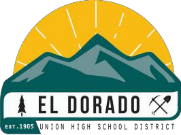 4675 Missouri Flat Road, Placerville, CA  95667(530) 622-5081NOTICE TO PARENTS/GUARDIANS, STUDENTS, AND TEACHERS:COMPLAINT RIGHTS(Under the Williams Uniform Complaint Procedure)Education Code 35186 requires that the following notice be posted in your child’s classroom. Parents/Guardians, students and teachers are hereby notified that:1.	There should be sufficient textbooks and instructional materials. That means each student, including an English learner, must have a textbook or instructional materials, or both, to use in class and to take home.2.	School facilities must be clean, safe, and maintained in good repair. 	 School restrooms 	should be fully operational, cleaned, regularly maintained, and stocked at all times with toilet paper, soap, paper towels or functional hand dryers. In any District school serving grades 6-12 in which 40 percent or more of the students in the school or school attendance area are from low-income families, as defined in 20 USC 6314, at least half of the restrooms are stocked with feminine products at all times and those products are available to students and no cost.3.	There should be no teacher vacancies or misassignments. There should be a teacher assigned to each class and not a series of substitutes or other temporary teachers. The teacher should have the proper credential to teach the class, including the certification required to teach English learners, if present.	Misassignment means the placement of a certificated employee in a teaching or services position for which the employee does not hold a legally recognized certificate or credential or the placement of a certificated employee in a teaching or services position that the employee is not otherwise authorized by statute to hold.	Teacher vacancy means a position to which a single designated certificated employee has not been assigned at the beginning of the year for an entire year or, if the position is for a one-semester course, a position to which a single designated certificated employee has not been assigned at the beginning of a semester for an entire semester.The El Dorado Union High School District strives to resolve concerns as expeditiously as possible. If you choose to file a complaint alleging that any of the above conditions are not being met, your complaint will be addressed through the District's Williams uniform complaint procedures as required by law. A complaint form may be obtained at the school office or District office, or downloaded from the school or District website: http://www.eduhsd.k12.ca.us  or the California Department of Education complaint website: http://www.cde.ca.gov/re/cp/uc. However, a complaint need not be filed using either the District's complaint form or the complaint form from the California Department of Education. Complaints shall be filed with the principal or designee at the school in which the complaint arises. A complaint about problems beyond the authority of the principal shall be forwarded to the Superintendent or designee.